      21 травня 2024 року                        м. Луцьк                                      № 77       Про надання права підпису на фінансових документахВідповідно до статей 6, 41 Закону України «Про місцеві державні адміністрації», Закону України «Про правовий режим воєнного стану»,  Закону України «Про бухгалтерський облік та фінансову звітність в Україні», наказу Міністерства фінансів України від 22 червня 2012 року № 758 «Про затвердження Порядку відкриття та закриття рахунків у національній валюті в органах Державної казначейської служби України», зареєстрованого в Міністерстві юстиції України 18 липня 2012 року за № 1206/21518 (із змінами):1. Надати право першого підпису на грошових, фінансових, платіжних документах КОСТИКУ Анатолію Івановичу, голові Луцької районної державної адміністрації.2. Надати право першого підпису на грошових, фінансових, платіжних документах ШКОДІ Сергію Івановичу, першому заступникові голови Луцької районної державної адміністрації.3. Надати право другого підпису на грошових, фінансових, платіжних документах начальникові відділу фінансово – господарського забезпечення апарату – головному бухгалтерові райдержадміністрації ВАСЮХНИК Любові Лукашівні.3. Визнати таким, що втратило чинність, розпорядження начальника районної військової адміністрації від 13 вересня 2022 року № 91 «Про надання права підпису на фінансових документах».Начальник									Анатолій КОСТИКВікторія Вінничук 728 161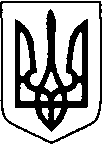 ЛУЦЬКА РАЙОННА ДЕРЖАВНА АДМІНІСТРАЦІЯВОЛИНСЬКОЇ ОБЛАСТІЛУЦЬКА РАЙОННА ВІЙСЬКОВА АДМІНІСТРАЦІЯВОЛИНСЬКОЇ ОБЛАСТІЛУЦЬКА РАЙОННА ДЕРЖАВНА АДМІНІСТРАЦІЯВОЛИНСЬКОЇ ОБЛАСТІЛУЦЬКА РАЙОННА ВІЙСЬКОВА АДМІНІСТРАЦІЯВОЛИНСЬКОЇ ОБЛАСТІ   РОЗПОРЯДЖЕННЯ   РОЗПОРЯДЖЕННЯ